The Longest Word   30 min        2 participants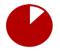 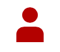 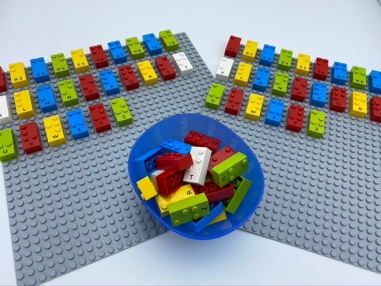 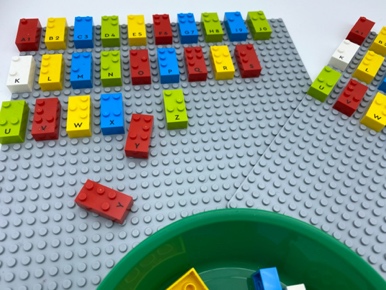 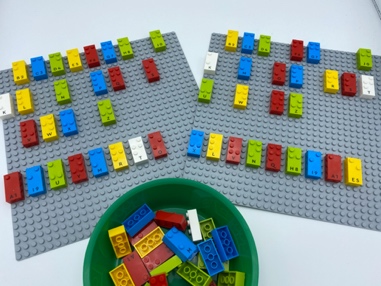 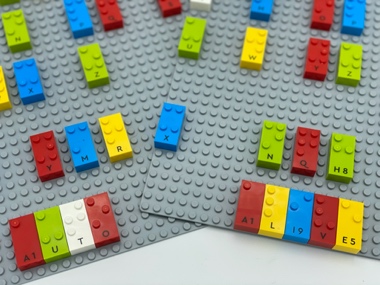 Let’s playBoth playersTake turns picking a brick from the bowl, read the letter.Find your duplicate letter on your base plate and place it at the bottom until 8 letters have been chosen.Spell the longest word possible with your 8 letters.Make the longest word and you win the game.How to prepare2 base platesLetter bricks (3 sets of each letter of the alphabet)1 bowlPlace one set in the bowl and give each player a set to arrange on their base plate.Facilitation tips Ask “How did you organize your bricks? What was your strategy?”.Some children may be able to perform the activity mentally and won’t need to write the word.Possible variationsUse a timer.Change the number of letters.The 8 letters can be selected in advance by the educator.Add a selection of unusual letters.Children will develop these holistic skillsCOGNITIVE - Discover the function of the written word: participate in the writing of certain wordsCREATIVE - Perform operations on letters and word syllables: remove, add, reverse, locate, substituteEMOTIONAL - Develop vocabulary and understanding in readingPHYSICAL – Develop tactile tracking skills: locate, read an identified number of word or letter on a lineSOCIAL - Request and accept help from others, use peers as a resourceDid you know An activity is actively engaging, when learners have a choice - big or small - to make about the content or processes involved in their learning